NOTA INFORMATIVA 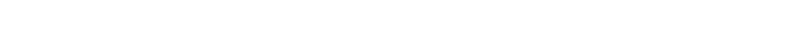 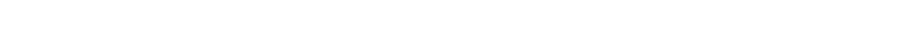 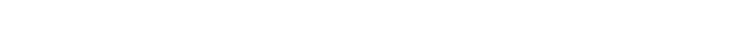 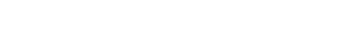 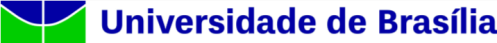 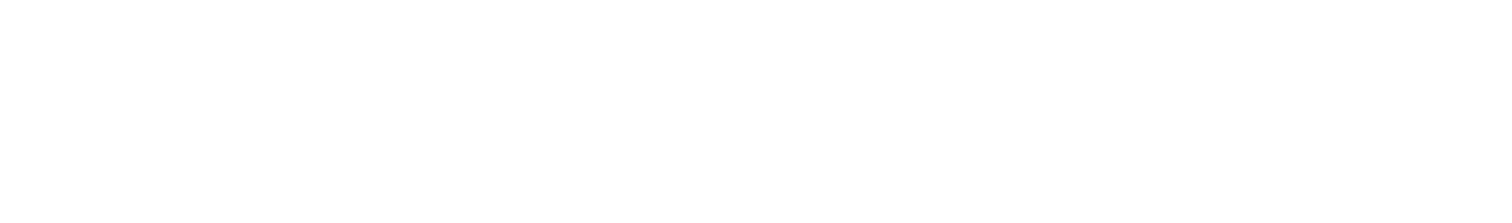 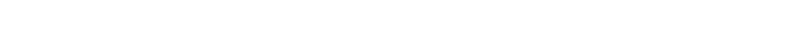 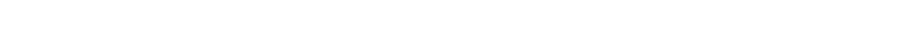 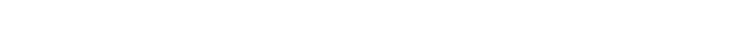 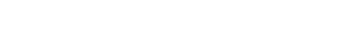 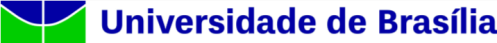 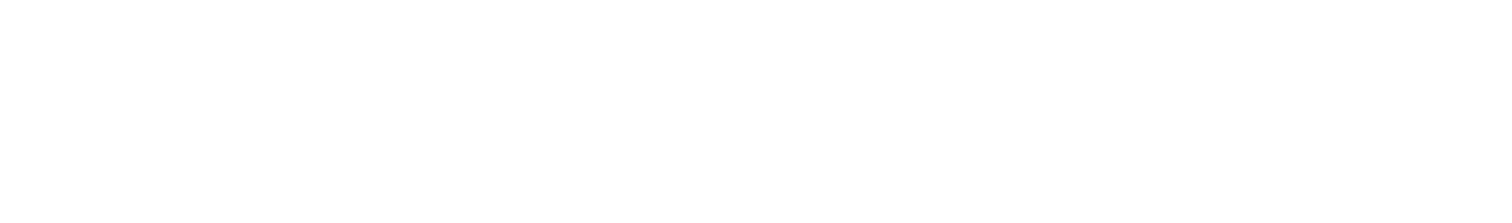 A Coordenadoria de Provimento Docente (CPROV), no uso de suas atribuições legais, torna pública a relação definitiva dos pedidos de isenção da taxa de inscrição deferidos e indeferidos relativas ao Concurso objeto do Edital nº 130/2021, do Instituto de Geociências, Área de Conhecimento: Mineralogia, Petrologia e Metalogenia:PROFESSOR DE MAGISTÉRIO SUPERIOR (ADJUNTO “A” – NÍVEL 1- CLASSE A) 1 Indeferida por falta da documentação exigida na alínea b) do item 7.2 do Edital de Abertura nº 130/2021.INSCRIÇÃONOMESITUAÇÃO202106006297FELIPE PADILHA LEITZKEINDEFERIDA1202106006331FLÁVIA COMPASSI DA COSTAINDEFERIDA1202106006298NIVIA OLIVEIRA DA COSTADEFERIDA